- критериальность – содержательный контроль и оценка строятся на критериальной, выработанной совместно с учащимися основе. Критерии должны быть однозначными и предельно четкими; 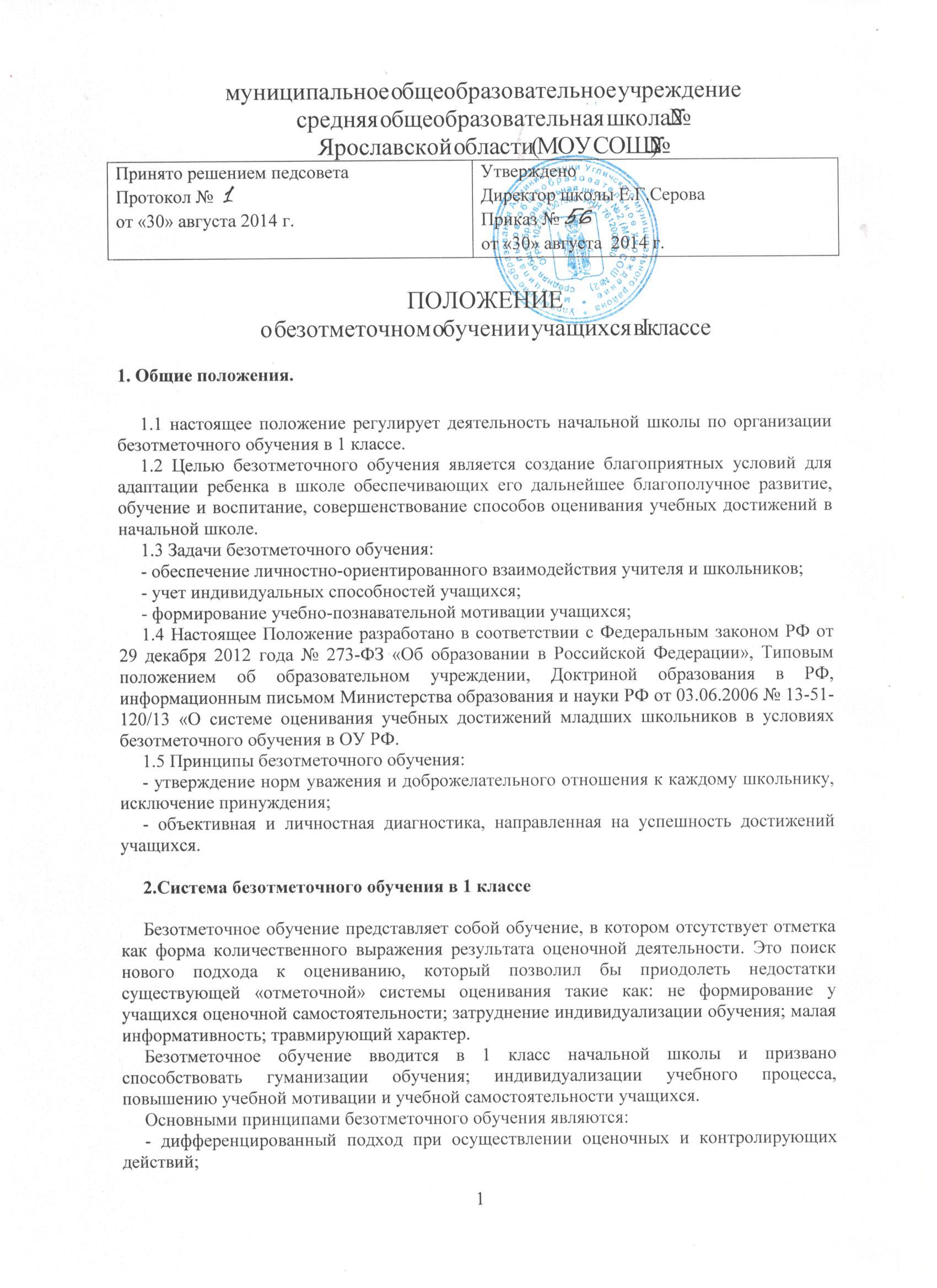 - приоритет самооценки – формируется способность учащихся самостоятельно оценивать результаты своей деятельности. Для воспитания адекватной самооценки применяется сравнение двух самооценок учащихся - прогностической (оценка предстоящей работы) и ретроспективной (оценка выполненной работы). Самооценка ученика должна предшествовать оценке учителя;- непрерывность – с учетом непрерывности процесса обучения,
предлагается перейти от традиционного понимания оценки как фиксатора конечного результата к оцениванию процесса движения к нему. При этом учащийся получает право на ошибку, которая, будучи исправленной, считается прогрессом в обучении;                                       - гибкость и вариативность инструментария оценки – в учебном
процессе используются разнообразные виды оценочных шкал, позволяющие гибко реагировать на прогресс или регресс в успеваемости и развитии ученика;                                                             - сочетание качественной и количественной составляющих оценки – качественная составляющая обеспечивает всестороннее видение способностей учащихся, позволяет отражать такие важные характеристики, как коммуникативность, умение работать в группе, отношение к предмету, уровень прилагаемых усилий, индивидуальный стиль мышления и т.д. Количественная позволяет выстраивать шкалу индивидуальных приращений учащихся, сравнивать сегодняшние достижения ученика с его же успехами некоторое время назад, сопоставлять полученные результаты с нормативными критериями. Сочетание качественной и количественной составляющих оценки дает наиболее полную и общую картину динамики развития каждого ученика с учетом его индивидуальных особенностей;- естественность процесса контроля и оценки – контроль и оценка
должны проводиться в естественных для учащихся условиях, снижающих стресс и напряжение. В характеристику учебно-познавательной деятельности школьников включаются результаты наблюдений за их учебной работой в обычных условиях.3.Организация системы оценивания учебных достижений учащихся 4 класса.3.1. В 4 классе безотметочное обучение осуществляется по следующим предметам: основам религиозных культур и светской этики.3.3. В целях фиксации и систематизации результатов развития учащихся ведется Портфолио. 3.4. Оценивание образовательных достижений учащихся предполагает что:должны оцениваться индивидуальные достижения учащихся, а не то, что он не сделал, не выучил, не запомнил;  учебный материал имеет свои особенности, поэтому форма оценивания по разным предметам будет разной.3.5. Оценочная деятельность педагога должна иметь следующую структуру:наблюдение;формирование оценочного представления об ученике;измерение.3.6. При наблюдении учитель должен фиксировать:усвоение ЗУН (легкость);запоминание информации (устойчивость); тщательное выполнение работы (добросовестность, аккуратность); учебную мотивацию школьника (желание,  активность); регуляцию действия (самостоятельность); включение учащихся в оценку собственных учебных возможностей;включение учащихся в оценку результатов практической деятельности, в самопроверку.Оцениванию подлежат: уровень усвоения ЗУН;творческий опыт школьников, то есть применение полученных знаний в учебной и практической деятельности (портфолио).4.Взаимодействие с родителями.4.1. Учителя на родительских собраниях обязаны познакомить родителей с особенностями оценивания и заручиться их одобрением и поддержкой. 4.2. В целях информирования родителей учащихся о результатах обучения и развития регулярно проводятся индивидуальные консультации  по итогам учебных четвертей на родительских собраниях знакомят с результатами достижений.                                                                                                                     4.3. По согласованию с родителями учащихся вводится и оформляется папка Портфолио.